НАИМЕНОВАНИЕ ПЕРЕВОЗЧИКА
 (ИП,ЮЛ,ФЛ)НАИМЕНОВАНИЕ ПЕРЕВОЗЧИКА
 (ИП,ЮЛ,ФЛ)Разрешение выдано Министерствомтранспорта  и дорожного хозяйства Чувашской РеспубликиРазрешение выдано Министерствомтранспорта  и дорожного хозяйства Чувашской РеспубликиРазрешение выдано Министерствомтранспорта  и дорожного хозяйства Чувашской РеспубликиРазрешение выдано Министерствомтранспорта  и дорожного хозяйства Чувашской Республики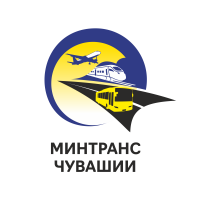 АБОНЕНТСКИЙ ТЕЛЕФОННЫЙ НОМЕР ПЕРЕВОЗЧИКА ДЛЯ ПРИЕМА ЖАЛОБ И ПРЕДЛОЖЕНИЙАБОНЕНТСКИЙ ТЕЛЕФОННЫЙ НОМЕР ПЕРЕВОЗЧИКА ДЛЯ ПРИЕМА ЖАЛОБ И ПРЕДЛОЖЕНИЙ Министерство транспорта и дорожного хозяйства Чувашской Республики 428003, Чувашская Республика, г. Чебоксары, пл. Республики, д. 2 тел. (8352) 56-50-80; 56-50-82 Министерство транспорта и дорожного хозяйства Чувашской Республики 428003, Чувашская Республика, г. Чебоксары, пл. Республики, д. 2 тел. (8352) 56-50-80; 56-50-82 Министерство транспорта и дорожного хозяйства Чувашской Республики 428003, Чувашская Республика, г. Чебоксары, пл. Республики, д. 2 тел. (8352) 56-50-80; 56-50-82 Министерство транспорта и дорожного хозяйства Чувашской Республики 428003, Чувашская Республика, г. Чебоксары, пл. Республики, д. 2 тел. (8352) 56-50-80; 56-50-82 Министерство транспорта и дорожного хозяйства Чувашской Республики 428003, Чувашская Республика, г. Чебоксары, пл. Республики, д. 2 тел. (8352) 56-50-80; 56-50-82ГОСУДАРСТВЕННЫЙ РЕГИСТРАЦИОННЫЙ НОМЕР ТРАНСПОРТНОГО СРЕДСТВА, ИСПОЛЬЗУЕМОГО В КАЧЕСТВЕ ЛЕГКОВОГО ТАКСИГОСУДАРСТВЕННЫЙ РЕГИСТРАЦИОННЫЙ НОМЕР ТРАНСПОРТНОГО СРЕДСТВА, ИСПОЛЬЗУЕМОГО В КАЧЕСТВЕ ЛЕГКОВОГО ТАКСИФАМИЛИЯ, ИМЯ, ОТЧЕСТВО (последнее - при наличии) ВОДИТЕЛЯ ЛЕГКОВОГО ТАКСИФАМИЛИЯ, ИМЯ, ОТЧЕСТВО (последнее - при наличии) ВОДИТЕЛЯ ЛЕГКОВОГО ТАКСИФАМИЛИЯ, ИМЯ, ОТЧЕСТВО (последнее - при наличии) ВОДИТЕЛЯ ЛЕГКОВОГО ТАКСИФАМИЛИЯ, ИМЯ, ОТЧЕСТВО (последнее - при наличии) ВОДИТЕЛЯ ЛЕГКОВОГО ТАКСИФАМИЛИЯ, ИМЯ, ОТЧЕСТВО (последнее - при наличии) ВОДИТЕЛЯ ЛЕГКОВОГО ТАКСИНОМЕР В РЕГИОНАЛЬНОМ РЕЕСТРЕ ПЕРЕВОЗЧИКОВ ЛЕГКОВЫХ ТАКСИСВЕДЕНИЯ О ПРЕДОСТАВЛЕНИИ ПЕРЕВОЗЧИКУ РАЗРЕШЕНИЯ И СРОКЕ ДЕЙСТВИЯ РАЗРЕШЕНИЯСРОК ДЕЙСТВИЯ РАЗРЕШЕНИЯСРОК ДЕЙСТВИЯ РАЗРЕШЕНИЯСРОК ДЕЙСТВИЯ РАЗРЕШЕНИЯСРОК ДЕЙСТВИЯ РАЗРЕШЕНИЯСРОК ДЕЙСТВИЯ РАЗРЕШЕНИЯСПОКОНТРОЛИРУЮЩИЙ ОРГАНКОНТРОЛИРУЮЩИЙ ОРГАНМинистерство транспорта и дорожного хозяйства Чувашской Республики, отдел контрольно-надзорной деятельности и безопасности дорожного движениятел. (8352) 56-50-81  Министерство транспорта и дорожного хозяйства Чувашской Республики, отдел контрольно-надзорной деятельности и безопасности дорожного движениятел. (8352) 56-50-81  (8352) 56-50-81(8352) 56-50-81(8352) 56-50-81(8352) 56-50-81(8352) 56-50-81Министерство транспорта и дорожного хозяйства Чувашской Республики, отдел контрольно-надзорной деятельности и безопасности дорожного движениятел. (8352) 56-50-81  Министерство транспорта и дорожного хозяйства Чувашской Республики, отдел контрольно-надзорной деятельности и безопасности дорожного движениятел. (8352) 56-50-81  (8352) 56-50-81(8352) 56-50-81(8352) 56-50-81(8352) 56-50-81(8352) 56-50-81НАИМЕНОВАНИЕ ПЕРЕВОЗЧИКА
 (ИП,ЮЛ,ФЛ)НАИМЕНОВАНИЕ ПЕРЕВОЗЧИКА
 (ИП,ЮЛ,ФЛ)Разрешение выдано Министерством транспорта  и дорожного хозяйства Чувашской РеспубликиРазрешение выдано Министерством транспорта  и дорожного хозяйства Чувашской РеспубликиРазрешение выдано Министерством транспорта  и дорожного хозяйства Чувашской РеспубликиРазрешение выдано Министерством транспорта  и дорожного хозяйства Чувашской РеспубликиРазрешение выдано Министерством транспорта  и дорожного хозяйства Чувашской РеспубликиАБОНЕНТСКИЙ ТЕЛЕФОННЫЙ НОМЕР ПЕРЕВОЗЧИКА ДЛЯ ПРИЕМА ЖАЛОБ И ПРЕДЛОЖЕНИЙАБОНЕНТСКИЙ ТЕЛЕФОННЫЙ НОМЕР ПЕРЕВОЗЧИКА ДЛЯ ПРИЕМА ЖАЛОБ И ПРЕДЛОЖЕНИЙМинистерство транспорта и дорожного хозяйства Чувашской Республики 428003, Чувашская Республика, г. Чебоксары, пл. Республики, д. 2, тел. (8352) 56-50-80; 56-50-82Министерство транспорта и дорожного хозяйства Чувашской Республики 428003, Чувашская Республика, г. Чебоксары, пл. Республики, д. 2, тел. (8352) 56-50-80; 56-50-82Министерство транспорта и дорожного хозяйства Чувашской Республики 428003, Чувашская Республика, г. Чебоксары, пл. Республики, д. 2, тел. (8352) 56-50-80; 56-50-82Министерство транспорта и дорожного хозяйства Чувашской Республики 428003, Чувашская Республика, г. Чебоксары, пл. Республики, д. 2, тел. (8352) 56-50-80; 56-50-82Министерство транспорта и дорожного хозяйства Чувашской Республики 428003, Чувашская Республика, г. Чебоксары, пл. Республики, д. 2, тел. (8352) 56-50-80; 56-50-82ГОСУДАРСТВЕННЫЙ РЕГИСТРАЦИОННЫЙ НОМЕР ТРАНСПОРТНОГО СРЕДСТВА, ИСПОЛЬЗУЕМОГО В КАЧЕСТВЕ ЛЕГКОВОГО ТАКСИГОСУДАРСТВЕННЫЙ РЕГИСТРАЦИОННЫЙ НОМЕР ТРАНСПОРТНОГО СРЕДСТВА, ИСПОЛЬЗУЕМОГО В КАЧЕСТВЕ ЛЕГКОВОГО ТАКСИФАМИЛИЯ, ИМЯ, ОТЧЕСТВО (последнее - при наличии) ВОДИТЕЛЯ ЛЕГКОВОГО ТАКСИФАМИЛИЯ, ИМЯ, ОТЧЕСТВО (последнее - при наличии) ВОДИТЕЛЯ ЛЕГКОВОГО ТАКСИФАМИЛИЯ, ИМЯ, ОТЧЕСТВО (последнее - при наличии) ВОДИТЕЛЯ ЛЕГКОВОГО ТАКСИФАМИЛИЯ, ИМЯ, ОТЧЕСТВО (последнее - при наличии) ВОДИТЕЛЯ ЛЕГКОВОГО ТАКСИФАМИЛИЯ, ИМЯ, ОТЧЕСТВО (последнее - при наличии) ВОДИТЕЛЯ ЛЕГКОВОГО ТАКСИНОМЕР В РЕГИОНАЛЬНОМ РЕЕСТРЕ ПЕРЕВОЗЧИКОВ ЛЕГКОВЫХ ТАКСИСВЕДЕНИЯ О ПРЕДОСТАВЛЕНИИ ПЕРЕВОЗЧИКУ РАЗРЕШЕНИЯ И СРОКЕ ДЕЙСТВИЯ РАЗРЕШЕНИЯСРОК ДЕЙСТВИЯ РАЗРЕШЕНИЯСРОК ДЕЙСТВИЯ РАЗРЕШЕНИЯСРОК ДЕЙСТВИЯ РАЗРЕШЕНИЯСРОК ДЕЙСТВИЯ РАЗРЕШЕНИЯСРОК ДЕЙСТВИЯ РАЗРЕШЕНИЯСПОПОКОНТРОЛИРУЮЩИЙ ОРГАНКОНТРОЛИРУЮЩИЙ ОРГАНМинистерство транспорта и дорожного хозяйства Чувашской Республики, отдел контрольно-надзорной деятельности и безопасности дорожного движения, тел. (8352) 56-50-81Министерство транспорта и дорожного хозяйства Чувашской Республики, отдел контрольно-надзорной деятельности и безопасности дорожного движения, тел. (8352) 56-50-81Тел. (8352) 56-50-81Тел. (8352) 56-50-81Тел. (8352) 56-50-81Министерство транспорта и дорожного хозяйства Чувашской Республики, отдел контрольно-надзорной деятельности и безопасности дорожного движения, тел. (8352) 56-50-81Министерство транспорта и дорожного хозяйства Чувашской Республики, отдел контрольно-надзорной деятельности и безопасности дорожного движения, тел. (8352) 56-50-81Тел. (8352) 56-50-81Тел. (8352) 56-50-81Тел. (8352) 56-50-81